Návrh na uzatvorenie Zmluvy o európskom spolupracujúcom štáte medzi Slovenskou republikou a Európskou vesmírnou agentúrou1.ÚvodVesmír sa stáva čoraz dôležitejšou súčasťou ekonomického, vedeckého, technologického a spoločenského rozvoja. Kozmické technológie nielen že ponúkajú jedinečné príležitosti, ale zároveň predstavujú dôležitý prvok pri napĺňaní národných a európskych politických cieľov. Družice predstavujú nenahraditeľný nástroj napríklad pri predpovedi počasia, komunikácii, navigácii, či globálnom prenose rôznych typov signálu. Na obežnej dráhe Zeme je preto v súčasnosti už viac ako tisíc družíc, na ktorých fungovaní sa v rôznych formách podieľa takmer 70 krajín.Prijatím Lisabonskej zmluvy sa vesmír stal kľúčovou oblasťou záujmu Európskej únie (ďalej len „EÚ“) s veľkým politickým, bezpečnostným, vedeckým a ekonomickým potenciálom. Pri implementácii európskej vesmírnej politiky zohráva nenahraditeľnú úlohu Európska vesmírna agentúra (ESA) – medzivládna výskumná a vývojová organizácia, ktorú v súčasnosti tvorí 20 členských krajín.Výskum a využívanie vesmíru predstavujú špičkovú oblasť vývoja sofistikovaných technológií v rôznych odvetviach, vrátane výroby pokročilých materiálov, biotechnológií, informačných a komunikačných systémov, ako aj sledovania environmentálnych zmien. Hoci má Slovenská republika v kozmických aktivitách bohaté skúsenosti a tradíciu, základné východisko pre ďalší rozvoj kozmických činností v SR je účasť na programoch ESA, čím sa SR bude môcť plnohodnotnejšie podieľať na vesmírnych aktivitách programu EÚ Horizon 2020, ako aj na strategických projektoch európskej globálnej satelitnej navigácie Galileo a sledovania Zeme Copernicus. 2. Vstup SR do ESA v kontexte strategických dokumentov SRVláda Slovenskej republiky uznesením číslo 665 zo dňa 13.11.2013 schválila materiál „Poznatkami k prosperite – Stratégia výskumu a inovácií pre inteligentnú špecializáciu Slovenskej republiky“ (ďalej len „RIS3“),  ktorý identifikoval strategické a čiastkové ciele, ako aj desiatky opatrení na ich dosiahnutie. Analýza potenciálu spolupráce SR s ESA ukázala, že užšia spolupráca medzi SR a ESA bude priamo plniť viaceré opatrenia RIS3, čím prispeje k plneniu všetkých strategických cieľov ako aj nasledovných čiastkových cieľov RIS3:Zvýšiť počet spoločností, ktoré sa posunú na vyššiu úroveň dodávateľského rebríčka nadnárodných spoločností,Zlepšiť prepojenie domácich malých a stredných podnikov s dodávateľmi pre veľké nadnárodné spoločnosti,Do roku 2020 zvýšiť podiel celkových výdavkov  na výskum a vývoj minimálne do výšky 1,2 % HDP,Vytvoriť podnikom, hlavne malým a stredným podnikom, podmienky pre zvyšovanie ich inovačnej výkonnosti,Zvýšiť uplatniteľnosť absolventov stredných a vysokých škôl,Zlepšiť prepojenia vzdelávacieho systému s praxou,Podporiť tvorbu medzinárodných tímov.Spolupráca SR s ESA v rámci fázy PECS (Plán pre Európske spolupracujúce štáty „Plan for European Cooperating States“), do ktorej SR vstúpi podpisom predkladanej Zmluvy o európskom spolupracujúcom štáte, bude v súlade so stanovenými prioritami výskumu a vývoja a technologickými prioritami RIS3. Vzhľadom na široké zameranie jednotlivých programov ESA, bude sa môcť SR sústrediť v rámci svojich výskumno-vývojových priorít najmä na: Materiálový výskum a nanotechnológie, kde sa v rámci spolupráce s ESA SR môže zamerať na výskum špeciálnych materiálov, ľahkých konštrukčných materiálov a kompozitov,Informačné a komunikačné technológie, kde bude možné zamerať sa na informačné a komunikačné systémy, vrátane systémov riadenia technologických procesov, ako aj služby dataminingu a spracovávania veľkých dát,a do veľkej miery aj na oblasť Biomedicíny a biotechnológií, kde bude možné zamerať sa na ochorenia srdca, ciev a mozgu, endokrinné a metabolické poruchy, infekčné choroby a alergie, nakoľko tento výskum intenzívne prebieha v ESA v rámci programu pilotovanej kozmonautiky.V prípade technologických priorít SR bude možné zamerať sa v rámci spolupráce SR s ESA na:progresívne priemyselné technológie, konkrétne automatizáciu, riadenie, robotiku, ako aj na technológie pre tvárnenie, obrábanie a spájanie nových kovových a nekovových materiálov a kompozitov, ktoré sú používané napr. pri konštrukcií letových a pozemných komponentov, špeciálne napr. pre materiály a štruktúry raketových nosičov, kryogénnych motorov, IXV-reentry (návratových) systémov a pod.efektívne využiteľné zdroje energií, vzhľadom na vývoj nových a efektívnejších fotovoltaických článkov pre satelity a kozmické sondy,Progresívne technológie pre pôdohospodárstvo a environment, so zameraním najmä na využívanie pôdneho fondu a monitorovanie stavu lesov a lesných požiaro, kedže precízne poľnohospodárstvo a lesníctvo sú cesta k efektívnejšiemu a konkurencieschopnému pôdohospodárstvu, čo nie je možné dosiahnuť bez vedecko-výskumnej podpory a využití metód a prostriedkov diaľkového prieskumu Zeme.Spolupráca SR s ESA vytvára predpoklady a výborné prostredie na realizáciu Spoločenskej priority „Uplatnenie mladých ľudí v meniacich sa podmienkach“, nakoľko ESA disponuje rozvinutým vzdelávacím programom, ktorý podporuje priame zapojenie absolventov vysokých škôl do praxe.3. Aktuálny stav spolupráce SR v roku 2010 podpísala s ESA základnú rámcovú Dohodu o spolupráci. V rámci tejto Dohody o spolupráci boli realizované viaceré konferencie a semináre. Zástupcovia SR sa zúčastňujú rokovaní rôznych expertných programových rád a komisií ESA v úlohe pozorovateľa, prebieha výmena študentov a pod. Nadväzujúcou fázou spolupráce SR s ESA je štatút tzv. „Európskeho spolupracujúceho štátu - ECS“. Do tejto fázy vstúpilo aj Maďarsko (v roku 2003), Česká republika (2003), Rumunsko (2006), Poľsko (2007), Estónsko (2009) a Slovinsko (2010). Hlavným cieľom ECS je zapojiť krajinu do vybraných programov a aktivít ESA a pripraviť ju na efektívne čerpanie financií v prípade neskoršieho pristúpenia k Dohovoru o založení ESA, čím sa krajina stáva plnoprávnym členom. Medzi ďalšie ciele ECS patrí predovšetkým rozvoj spolupráce medzi vedeckou obcou a priemyslom ako aj rozvoj prírodovedných a technologických vzdelávacích programov na stredných a vysokých školách.V marci 2013 požiadala SR listom ministra školstva, vedy, výskumu a športu SR generálneho riaditeľa ESA o vstup SR do fázy ECS, respektíve o uzatvorenie zmluvy ECS a projektového plánu PECS. V nadväznosti na tento list sa v máji 2013 v Bratislave uskutočnilo úvodné rokovanie, na ktorom delegácia ESA podrobne predstavila právny rámec zmluvy ECS a mechanizmus formulovania projektového plánu PECS. V druhej polovici roka 2013 prebiehali podrobnejšie rokovania o znení zmluvy ECS a uskutočnilo sa prvé kolo hodnotenia potenciálu priemyselných a výskumno-vývojových organizácií SR pre ich účasť v programoch Európskej vesmírnej agentúry, ktorého sa zúčastnilo viac než 80 organizácií výskumu a vývoja. Prieskum prebehol formou elektronického dotazníka, v ktorom respondenti uvádzali aj svoju kvalifikáciu v jednotlivých technologických doménach kozmických technológií podľa klasifikácie ESA (tzv. „ESA technology tree“). Prieskum poukázal na pomerne vysokú pripravenosť slovenských výskumno-vývojových organizácií pre účasť v programoch ESA, a to predovšetkým v technológiách zameraných na softvér vesmírnych systémov, systémy palubných dát, mechanizmy a tribológiu, rádiofrekvenčné užitočné náklady a systémy, materiály a procesy, kvalitu, spoľahlivosť a bezpečnosť, fyzikálne vedy a vedy o živote, elektromagnetické technológie a techniky, návrhy systému a verifikáciu a ďalšie (viď aj kapitolu 5. „Technologická pripravenosť SR pre realizáciu projektov ESA“).4. Financovanie spolupráce Rozpočet ESA sa skladá z príspevkov na povinné programy (vypočítavajú  sa na základe HDP členských krajín) a z príspevkov na dobrovoľné programy (výšku príspevkov do týchto programov si určujú krajiny samy, vždy na ministerskej konferencii, ktorá sa koná v priemere raz za dva roky). Povinné programy tvoria asi 25% rozpočtu, zvyšok rozpočtu sú dobrovoľné programy.Za posledné roky rozpočet ESA stúpal od 3 miliárd eur v roku 2008, až po 4,282 miliárd eur v roku 2013. Na rok 2014 bol stanovený na 3,339 miliárd eur.Vzhľadom  na skutočnosť, že vesmírny sektor generuje pomerne vysoké množstvo inovácií, a krajinami ESA je považovaný za strategický, možno predpokladať, že rozpočet ESA v ďalších rokoch bude narastať. Presná výška rozpočtu ESA na budúce obdobie bude známa až po najbližšej ministerskej konferencii, ktorá sa očakáva na jeseň roku 2014.4.1  Spôsob financovania a návratnosť investovaných finančných prostriedkovPre účasť v PECS je každá krajina povinná poskytnúť finančný príspevok. V podmienkach SR je príspevok očakávaný v priemere 1,4 mil. eur ročne v období  rokov 2015-2019. Výška finančného príspevku ako aj spôsob a podmienky jeho čerpania v rámci grantových projektov a kontraktov záleží od formy členstva danej krajiny v ESA:Plnoprávni členovia ESA: Aj keď organizácie z členských krajín ESA v princípe súťažia o kontrakty financované zo spoločného rozpočtu, je v Dohovore o založení ESA, článok IV prílohy V “Priemyselná politika“ stanovené, že v ideálnom prípade by rozloženie kontraktov agentúry malo viesť k tomu, že koeficient celkovej návratnosti v danej krajine sa bude rovnať 1. To znamená, že ESA uzatvára kontrakty s národnými inštitúciami približne v tej výške, v akej krajina do ESA investovala. V čase hodnotenia geografickej distribúcie kontraktov, ktoré sa koná každých 5 rokov, môže rada znížiť limit pre kumulatívny koeficient návratnosti na nasledujúce obdobie, pod podmienkou, že tento nikdy nesmie klesnúť pod 0,8. To znamená, že aj v prípade, ak vzhľadom na technickú náročnosť projektov resp. technologické kompetencie priemyslu danej krajiny nebude možná 100% návratnosť, nikdy neklesne pod 80%.Štáty ECS:Pre krajiny pripravujúce sa na plné členstvo v ESA formou účasti v programe PECS, ktoré sa týka aj SR, platia ešte výhodnejšie podmienky. Návrh Zmluvy o ECS medzi ESA a SR, Príloha 1, článok II.4.1 stanovuje, že SR pokrýva režijné náklady ESA vo výške 13-15%. Očakávaná návratnosť príspevku SR je predpokladaná vo výške 87%, v najhoršom prípade 85%. V rámci fázy ECS je teda umožnené priame zapojenie slovenských výskumných a priemyselných kapacít do výskumných a vývojových programov ESA. Finančné prostriedky investované SR do spolupráce s ESA budú použité na financovanie kontraktov so slovenskými vedecko-výskumnými organizáciami a priemyselnými podnikmi, ktoré budú implementovať dohodnuté výskumné a vývojové programy ESA. Finančné prostriedky zo štátneho rozpočtu budú teda čerpané výhradne slovenskými výskumnými a vývojovými organizáciami. Okrem priamej návratnosti finančných prostriedkov, má spolupráca s ESA nezanedbateľný vplyv na nepriamu návratnosť investovaného príspevku. Podľa viacerých zahraničných štúdií, investície štátu do rozpočtu ESA v strednodobom horizonte generujú štvor- až päťnásobný obrat technologických firiem zapojených do spolupráce s ESA, čo má za následok posilňovanie vedomostnej ekonomiky, zvýšenie hospodárskeho rastu a tvorbu vysoko kvalifikovaných pracovných miest v krajine.4.2  Spôsob financovania a výška príspevkovPodľa navrhovanej Zmluvy o ECS, príloha I, článok II.4.2, minimálny finančný príspevok vyžadovaný na účasť v PECS po dobu piatich rokov je 5 mil. eur  v rámci ekonomických podmienok roku 2001. Z dôvodu inflácie preto možno predpokladať nasledovnú výšku príspevkov SR do ESA PECS:Tab.1: Odhad nákladov pre financovanie PECSDo jedného roka od podpisu Zmluvy o ECS je preto potrebné zaplatiť cca. 1,35 mil. eur a vypracovať spoločne s ESA tzv. Plán pre európske spolupracujúce štáty, teda konkrétny zoznam výskumno-vývojových projektov ESA, ktoré budú v SR realizované. Účelom PECS je pripraviť krajinu na neskoršie pristúpenie k Dohode o založení ESA, čím sa stane plnoprávnym členským štátom ESA. Ak by SR podpísala Zmluvu o ECS v roku 2014, prvú splátku bude potrebné uhradiť až v roku 2015. Okrem prvého príspevku za rok 2015, ktorý musí byť zaplatený naraz, príspevky za ďalšie roky sa platia vždy v troch splátkach, a to 35 % v októbri predchádzajúceho roka, 35 % vo februári daného roka a 30 % v júni daného roka. V roku 2015 bude musieť byť zaplatená plná suma (celoročný príspevok za rok 2015) vrátane 35% zo sumy za nasledujúci rok 2016. V prípade, ak SR nebude pripravená uhradiť daných 35% v r. 2015, je možné posunúť termín na začiatok r. 2016.Presná suma sa každým rokom určuje na finančnom oddelení ESA na základe údajov Eurostatu. V Charte PECS bude pre každý rok stanovená suma 1 mil. eur (podľa roka 2001), presnejšie sumy nie je možné určiť vopred z dôvodu neustále sa meniacej inflácie nasledujúcich rokov. Tab. 2: Vplyvy na rozpočet verejnej správy v návrhuTab. 3: Vplyvy na financovanie návrhuFinančné prostriedky budú navýšené v kapitole MŠVVaŠ SR v podprograme 0970A (Príspevky SR medzinárodným organizáciám). Gestorom rozpočtového programu je Ministerstvo zahraničných vecí a európskych záležitostí SR.5. Technologická pripravenosť SR pre realizáciu projektov ESA Viaceré výskumno-vývojové organizácie v SR majú priame a dlhoročné skúsenosti s implementáciou projektov ESA cez partnerov v členských krajinách ESA. Pre komplexné zhodnotenie potenciálu priemyselných a výskumno-vývojových organizácií na Slovensku pre domáce riešenia v oblasti kozmických technológií a systémov s vysokou orientáciou na medzinárodnú spoluprácu s ESA a najmä pre efektívnu prípravu projektového plánu PECS, zorganizovalo MŠVVaŠ SR prieskum formou elektronického dotazníka, ktorý bol rozoslaný vyše 700 slovenským výskumno-vývojovým organizáciám. Prieskumu sa zúčastnilo vyše 80 slovenských výskumno-vývojových (VaV) organizácií. Výsledky prieskumu zobrazuje nasledovný graf, demonštrujúci technologickú kapacitu VaV organizácií v SR pre zapojenie do projektov ESA: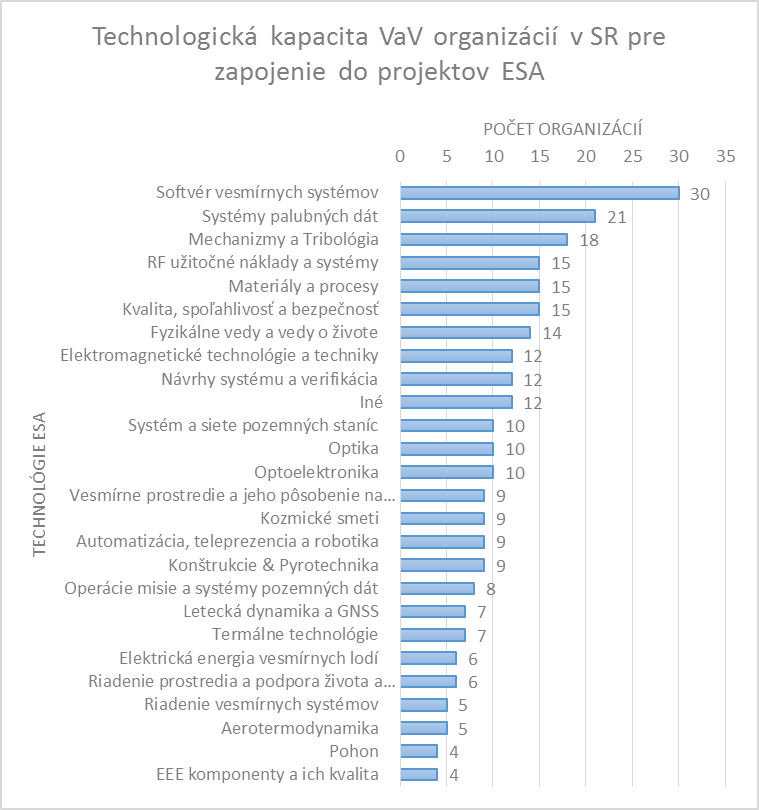 Prieskum, ktorého sa zúčastnili viaceré ústavy SAV, univerzity, štátne inštitúcie i súkromné firmy, poukázal na pomerne vysokú pripravenosť slovenských výskumno-vývojových organizácií pre účasť v programoch ESA, a to predovšetkým v technológiách zameraných na softvér vesmírnych systémov, systémy palubných dát, mechanizmy a tribológiu, rádiofrekvenčné užitočné náklady a systémy, materiály a procesy, kvalitu, spoľahlivosť a bezpečnosť, fyzikálne vedy a vedy o živote, elektromagnetické technológie a techniky, návrhy systému a verifikáciu a ďalšie.MŠVVaŠ SR realizuje druhé kolo hodnotenia týchto organizácií, v rámci ktorého tieto subjekty presnejšie charakterizujú svoj profil činnosti, organizačnú štruktúru, finančnú históriu a pod. Na základe výsledkov druhého kola sa zástupcovia vybraných subjektov zúčastnili osobného pohovoru s expertnou skupinou ESA v dňoch 12.–14.5.2014 na MŠVVaŠ SR. Na základe týchto rozhovorov ESA v spolupráci s MŠVVaŠ SR vypracovala komplexnú správu o stave pripravenosti subjektov SR pre spoluprácu s ESA.6.  Stratégia vesmírnych aktivít  a smerovanie spolupráce SR s ESA do roku 2020Komisia pre účasť na spolupráci SR s ESA (ďalej len „komisia“), poradný orgán MŠVVaŠ SR, v zmysle svojho štatútu schváleného vládou SR uznesením číslo 524 zo dňa 15.07.2009 navrhuje, prerokúva a posudzuje koncepciu spolupráce SR s ESA a navrhuje oblasti spolupráce slovenských organizácií výskumu, vývoja a priemyslu s ESA a jej organizačné a finančné zabezpečenie.Za týmto účelom a v súlade s cieľmi a opatreniami stanovenými v RIS3, komisia vypracováva strategický dokument s názvom „Stratégia vesmírnych aktivít a smerovanie spolupráce SR s ESA do roku 2020“, ktorého hlavným cieľom je podrobne zmapovať stav slovenských vesmírnych aktivít a potenciál pre spoluprácu SR s ESA do roku 2020. Dokument preto identifikuje východiská rozvoja a systémové opatrenia pre rozvoj slovenských kozmických aktivít, a navrhuje oblasti špecializácie slovenských technológií použiteľných v oblasti výskumu a využívania vesmíru. Medzi východiská patria dlhoročné skúsenosti niektorých slovenských výskumno-vývojových organizácií s projektmi ESA, ale aj expertíza viacerých ústavov SAV, univerzít či priemyselných firiem v príbuzných odvetviach (letectvo, obrana, strojárstvo, elektrotechnika a pod.). Oblasti špecializácie sú formulované predovšetkým na základe priorít stanovených v RIS3 v kontexte technológií používaných v programoch ESA a v kombinácii s prirodzeným potenciálom slovenských výskumno-vývojových organizácií v súčasnosti pôsobiacich na poli výskumu a využívania vesmíru. Dokument tiež obsahuje podrobný harmonogram krokov zo strany SR a zo strany ESA, potrebných k vstupu SR do programu PECS a jeho úspešnej implementácii.Stratégiu pripravuje redakčná rada Komisie, zložená zo zástupcov Úradu vlády SR, Ministerstva školstva, vedy, výskumu a športu SR, Ministerstva hospodárstva SR, Ministerstva obrany SR, Ministerstva dopravy, výstavby a regionálneho rozvoja SR,  Ministerstva pôdohospodárstva a rozvoja vidieka SR, Slovenskej akadémie vied a Zväzu priemyslu Slovenska. 7. ZáverPredkladaný návrh na uzatvorenie Zmluvy o európskom spolupracujúcom štáte medzi Slovenskou republikou a Európskou vesmírnou agentúrou vytvára podmienky pre napĺňanie strategických cieľov Stratégie výskumu a inovácií pre inteligentnú špecializáciu Slovenskej republiky, ako aj viacerých jej čiastkových cieľov a opatrení a je v súlade s výskumno-vývojovými ako aj technologickými prioritami.Pre dokončenie prístupového procesu bude preto potrebné do roka od podpisu Dohody o spolupráci s expertmi ESA vypracovať a podpísať PECS, teda konkrétny zoznam výskumno-vývojových projektov ESA, ktoré budú v SR realizované. Účelom PECS je pripraviť krajinu na neskoršie pristúpenie k Dohode o založení ESA, čím sa stane plnoprávnym členským štátom ESA. Podpísaním danej zmluvy a plánu PECS sa otvoria pre slovenské výskumno-vývojové organizácie a inovačné firmy možnosti participovať na medzinárodných projektoch zameraných na vývoj technológií používaných vo vesmírnom sektore, ako aj v ostatných odvetviach hospodárstva. SR prostredníctvom svojich zástupcov v programových radách a komisiách ESA tiež získa prístup k strategickým informáciám a cennému know-how v oblasti kozmických aktivít a vývoja satelitných služieb, čo umožní Slovensku využiť ich pre rozvoj svojich nových alebo inovovaných tovarov, výroby alebo služieb. Účasť SR na spolupráci s ESA tiež otvorí možnosti uplatnenia odborníkov zo Slovenska nielen v technicko-administratívnych štruktúrach samotnej ESA, ale tiež umožní získavať pracovné príležitosti v oblasti výskumu a vývoja v iných členských krajinách, s ktorými sa SR dostane do kontaktu počas spolupráce. Rovnaké možnosti vzniknú aj pre Slovensko, keď zahraniční odborníci na základe spolupráce so slovenskými odborníkmi, sa budú môcť uchádzať o zamestnanie vo výskume a vývoji v SR. Z finančného hľadiska má okrem priamej návratnosti finančných prostriedkov spolupráca s ESA vplyv aj na nepriamu návratnosť investovaných financií, keďže investície štátu do rozpočtu ESA v strednodobom horizonte generuje niekoľkonásobný obrat technologických firiem zapojených do spolupráce s ESA, čo má za následok posilňovanie vedomostnej ekonomiky, zvýšenie hospodárskeho rastu a tvorbu pracovných miest v krajine.Rok spolupráce SR s ESAPríspevok SR do rozpočtu ESA 
(mil. eur)20151,3520161,4020171,4520181,5020191,55SPOLU7,25Vplyvy na rozpočet verejnej správyVplyv na rozpočet verejnej správy  (mil. eur)Vplyv na rozpočet verejnej správy  (mil. eur)Vplyv na rozpočet verejnej správy  (mil. eur)Vplyv na rozpočet verejnej správy  (mil. eur)Vplyv na rozpočet verejnej správy  (mil. eur)Vplyvy na rozpočet verejnej správy20152016201720182019Výdavky verejnej správy celkom1,351,401,451,501,55v tom: za každý subjekt verejnej správy / program zvlášť: Podprogram 0970A – Príspevky SR medzinárodným organizáciám1,351,401,451,501,55z toho:- vplyv na ŠR1,351,401,451,501,55- vplyv na územnú samosprávu00000FinancovanieVplyv na rozpočet verejnej správy (mil. eur)Vplyv na rozpočet verejnej správy (mil. eur)Vplyv na rozpočet verejnej správy (mil. eur)Vplyv na rozpočet verejnej správy (mil. eur)Vplyv na rozpočet verejnej správy (mil. eur)Financovanie20152016201720182019Celkový vplyv na rozpočet verejnej správy ( - príjmy, + výdavky)1,351,401,451,501,55z toho vplyv na ŠR1,351,401,451,501,55financovanie zabezpečené v rozpočte1,351,401,451,501,55ostatné zdroje financovania00000Rozpočtovo nekrytý vplyv/úspora00000